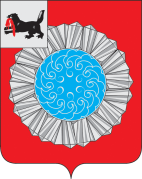 Российская ФедерацияИркутская областьСлюдянский муниципальный районДУМА СЛЮДЯНСКОГО МУНИЦИПАЛЬНОГО РАЙОНАР Е Ш Е Н И ЕРешение принято районной Думой 26 ноября 2020г. О внесении изменений в решение Думымуниципального образования Слюдянский район от 26.12.2019 г. № 44-VII рд «Об утверждении  Положения об отдельных вопросах размещения нестационарных торговых объектов на землях или земельных участках, находящихся в муниципальной собственности муниципального образования Слюдянский район, а также на земельных участках, находящихся на территории сельских поселений, входящих в состав муниципального образования Слюдянский район, государственная собственность на которые не разграничена»В связи с переименованием администрации Слюдянского муниципального района как юридического лица и Слюдянского муниципального района как административно-территориальной единицы, руководствуясь статьями 31, 48 Устава Слюдянского муниципального района Иркутской области (новая редакция), зарегистрированного постановлением Губернатора Иркутской области от 30 июня 2005 года № 303-п, РАЙОННАЯ  ДУМА  РЕШИЛА:1. Внести в решение Думы муниципального образования Слюдянский район от 26.12.2019 г. № 44-VII рд «Об утверждении Положения об отдельных вопросах размещения нестационарных торговых объектов на землях или земельных участках, находящихся в муниципальной собственности муниципального образования Слюдянский район, а также на земельных участках, находящихся на территории сельских поселений, входящих в состав муниципального образования Слюдянский район, государственная собственность на которые не разграничена» следующие изменения:1.1. Индивидуализированный заголовок решения изложить в следующей редакции:«Об утверждении Положения об отдельных вопросах размещения нестационарных торговых объектов на землях или земельных участках, находящихся в муниципальной собственности Слюдянского муниципального района, а также на земельных участках, находящихся на территории сельских поселений, входящих в состав Слюдянского муниципального района, государственная собственность на которые не разграничена».1.2. В пункте 1 решения слова «муниципального образования Слюдянский район»  заменить словами «Слюдянского муниципального района».1.3. Наименование Положения изложить в следующей редакции:«ПОЛОЖЕНИЕ ОБ ОТДЕЛЬНЫХ ВОПРОСАХ РАЗМЕЩЕНИЯ НЕСТАЦИОНАРНЫХ ТОРГОВЫХ ОБЪЕКТОВ НА ЗЕМЛЯХ ИЛИ ЗЕМЕЛЬНЫХ УЧАСТКАХ, НАХОДЯЩИХСЯ В МУНИЦИПАЛЬНОЙ СОБСТВЕННОСТИ СЛЮДЯНСКОГО МУНИЦИПАЛЬНОГО РАЙОНА, А ТАКЖЕ НА ЗЕМЕЛЬНЫХ УЧАСТКАХ, НАХОДЯЩИХСЯ НА ТЕРРИТОРИИ СЕЛЬСКИХ ПОСЕЛЕНИЙ, ВХОДЯЩИХ В СОСТАВ СЛЮДЯНСКОГО МУНИЦИПАЛЬНОГО РАЙОНА, ГОСУДАРСТВЕННАЯ СОБСТВЕННОСТЬ НА КОТОРЫЕ НЕ РАЗГРАНИЧЕНА».1.4. В пунктах 1, 2, 8, 10, 22 Положения слова ««муниципального образования Слюдянский район»  заменить словами «Слюдянского муниципального района».1.5. Пункт 3 Положения изложить в следующей редакции:«3. Размещение нестационарных торговых объектов осуществляется на основании схемы размещения нестационарных торговых объектов, утвержденной администрацией Слюдянского муниципального района (далее – схема размещения).».1.6. Пункт 9 Положения изложить в следующей редакции:«9. Уполномоченным органом на заключение договора на размещение, а также на проведение соответствующих процедур определить муниципальное казенное учреждение «Комитет по управлению муниципальным имуществом и земельным отношениям Слюдянского муниципального района» (далее – КУМИ Слюдянского муниципального района).».1.7. В пунктах 10, 11, 13-18, 20, 23, 25 Положения слова ««КУМИ администрации муниципального района»  заменить словами «КУМИ Слюдянского муниципального района».2. Опубликовать настоящее решение в специальном выпуске газеты «Славное море», а также разместить на официальном сайте администрации Слюдянского муниципального района в информационно-телекоммуникационной сети «Интернет»: www.sludyanka.ru.Мэр Слюдянского муниципального района				      А.Г. ШульцПредседатель Думы Слюдянскогомуниципального района                                                                               А.В. Николаевот 26.11.2020 г. № 41 – VII рд